Сумська міська радаВиконавчий комітетРІШЕННЯ
          Розглянувши заяви громадян та надані документи, відповідно до                     статті 158 Сімейного кодексу України, пункту 73 Порядку провадження органами опіки та піклування діяльності, пов’язаної із захистом прав дитини, затвердженого постановою Кабінету Міністрів України від 24.09.2008 № 866 «Питання діяльності органів опіки та піклування, пов’язаної із захистом прав дитини», враховуючи рішення комісії з питань захисту прав дитини від 31.08.2020, протокол № 12, керуючись підпунктом 4 пункту «б» частини першої статті 34, частиною першою статті 52 Закону України «Про місцеве самоврядування в Україні», виконавчий комітет Сумської міської радиВИРІШИВ:Визначити спосіб участі ОСОБА 1 у вихованні синів, ОСОБА 2, ДАТА 1 та ОСОБА 3, ДАТА 2, у формі систематичних побачень з дітьми, а саме: кожної суботи з 08.00 до 20-00 години.Зустрічі проводити за попередньою домовленістю з матір’ю дітей, з урахуванням бажання та стану здоров’я синів, інших обставин, що мають істотне значення. Міський голова						       	                 О.М. ЛисенкоПодопригора 701-915Надіслати: Подопригорі В.В. - 3 екз.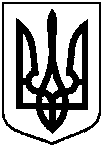 Проєктоприлюднено           «___» вересня 2020 рокувід                            №  Про визначення способу участі у вихованні дітей